						                            ПРЕСС-РЕЛИЗ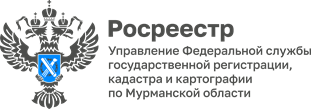 Мурманский Росреестр проведет горячую линию в рамках Всероссийского дня правовой помощи детям 18 ноября с 14.00 до 17.00 Управление Росреестра по Мурманской области проведет «горячую линию», приуроченную к Всероссийскому дню правовой помощи детям.На вопросы северян ответят заместитель руководителя Кукунова Элеонора Алексеевна и начальник отдела правового обеспечения Пустовидов Роман Александрович. Граждан проконсультируют по вопросам, касающимся совершения сделок с недвижимостью с участием несовершеннолетних детей, в том числе за счет средств материнского капитала, а также защиты прав несовершеннолетних на недвижимое имущество. Помимо прочего, юристы проведут консультации в сфере недвижимости для членов семей участников СВО.Телефон «горячей линии»: 8 (8152) 56-70-01.Контакты для СМИ:Пресс-службаУправления Росреестра по Мурманской области8 (8152) 56-70-01 (доб. 3004)е-mail: 51_upr@rosreestr.ru183025, Мурманск, ул. Полярные Зори, 22